ALFRISTON PARISH COUNCILwww.alfristonparishcouncil.org.ukCLERK TO THE COUNCIL								33 Swaines WayVictoria Rutt										HeathfieldEast SussexTel: 07936 904 743								TN21 0ANE-mail: clerk@alfristonparishcouncil.org.uk				Minutes of a Strengthening Local Relationships (SLR) meeting held at The Star Inn, Alfriston on Friday 25th October 2019 at 08:45Present:Cllr Nick Beechey – Vice Chairman, Alfriston Parish Council  Cllr Stephen Rabagliati – Highways Portfolio, Alfriston Parish Council  Mr Ian Johnson – Traffic & Safety Manager, East Sussex County Council Mr Thomas Lee - East Sussex Highways Steward	Ms Cat Ford – East Sussex Highways customer managerCllr Stephen Shing – Councillor from East Sussex County CouncilIn attendance:Mrs Victoria Rutt - Parish ClerkApologies Apologies accepted from Cllr Jen Watkins   Minutes of meeting held on 24th May 2019The minutes of the meeting held on Friday 24th May 2019 were approved as a true and accurate record.  Matters arising from previous minutesMr Ian Johnson asked if there was any update on the white lines at Whiteway. Clerk updated that APC made a decision at the March 2019 meeting that the white lines would not be reinstated.   Bollard in High StreetCllr Beechey reported that the bollard on the corner of Market Square had been fixed after being hit by a car but it was a poor temporary repair, however it has now been hit again and has created a dangerous trip hazard with the concrete being lifted out of the ground. Mr Lee confirmed he would go and have a look after this meeting.   West Street wall  Cllr Rabagliati reported that an Alfriston task force have been clearing the vegetation along the West Street wall near the entrance of Dene car park and Sloe Lane and they would like to see if something could be put down to prevent the regrowth of vegetation. A cobbled base was suggested. Mr Lee said he will go and have a look at this after the meeting. Cllr Beechey asked if the encroachment of weed/vegetation on Weavers Lane could also be looked at.  Village sign Since placing this item on the agenda, the village sign has now been repaired and is back in place   opposite Deans Place Hotel. Tree on verge at Whiteway Clerk reported that a tree came down a few weeks back in the high winds, blocking the road at Whiteway. Instead of waiting for ESH to come out and remove, the tree was removed by Alfriston Emergency Group [AEG] who have left the tree on the verge. Clerk has received a number of complaints about it. Mr Lee confirmed it is not down to ESH to remove and can’t recommend that APC remove it. Any other BusinessMr Johnson reported that a number of ideas have been sent to SDNPA to review following the issues of cyclists at Kings Ride. SDNPA are considering them and something is likely to be put in around November time. The ideas were a larger sign back from junction, relocate the finger post, cut back the vegetation and putting up give way signs without the markings. Ms Cat Ford updated on the South East Water closure from January 2020. Clerk reported that we have been kept in the loop with all the details and will send any information over to Ms Ford for her information. Date of next meetingFriday 24th January 2019 at 08:45, Deans Place Hotel [TBC].  Signed  	Victoria Rutt – Parish Clerk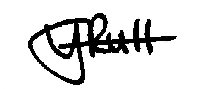 